فرم درخواست ثبت نام با تاخیر (دانشجویان تحصیلات تکمیلی)استاد محترم راهنما جناب آقای/ سرکار خانم ..........................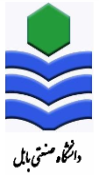 با سلام و احترام، به استحضار میرساند:اینجانب...................................  به شماره دانشجوئی.........................  دانشجوي ورودي مهر/ بهمن سال تحصیلی ................
رشته  ......................... مقطع .............. ، که درنیمسال اول/دوم سالتحصیلی …..._..... موفق به ثبت نام و انتخاب واحد نشده ام، درخواست مساعدت در ثبت نام با تأخیر را دارم./دانشجوي متقاضی، پس از پایان موعد حذف و اضافه و حداکثر تا قبل از شروع امتحانات پایانی همان نیمسال تحصیلی می تواند فرم تکمیل شده را تحویل آموزش تحصیلات تکمیلی دانشگاه نموده و درخواست بازگشت به تحصیل نماید؛ مشروط بر اینکه چنانچه از دروس آموزشی وی باقی مانده باشد، بیش از 16/3 از تشکیل کلاس درس نگذشته باشد./مدیر محترم گروه آموزشی .............با سلام و احترام؛ با توجه به پیشرفت کار و مراجعات منظم دانشجو، با درخواست ثبت نام با تأخیر خانم/آقای.................................. موافقت می گردد./معاون محترم آموزشی دانشکده..........با سلام و احترام؛ با عنایت به اظهار نظر استاد محترم راهنما، با درخواست ثبت نام با تأخیر دانشجو موافقت می گردد./مدیر محترم تحصیلات تکمیلی دانشگاه                                                                                     با سلام و احترام                                                                                                                       ضمن ارسال درخواست دانشجو، خواهشمند است مقرر فرمایید در خصوص موضوع اقدام لازم معمول گردد./				مبلغ ..................................................................... ریال، بابت ثبت نام با تأخیر نیمسال اول/ دوم سال تحصیلی .......- .......... واریز گردید./معاونت محترم آموزشی دانشکده  .............با سلام و احترام،با عنایت به موافقت آن دانشکده با بازگشت به تحصیل و ثبت نام با تاخیر دانشجوی موصوف و پرداخت جریمه مطابق گزارش امور مالی دانشگاه، با ثبت نام به تاخیر نامبرده موافقت می گردد. خواهشمند است مقرر فرمایید اقدام لازم برای ثبت نام نیمسال درخواستی به عمل آید./امضای دانشجو /  تاریختعدادکل واحدهاي گذرانده: ............................... تعدادواحد باقیمانده: ....................................آیا دروس باقی مانده شامل دروس غیر از پایان نامه و سمینار می باشد؟ بلی   /  خیر کارشناس تحصیلات تکمیلی دانشکده تاریخ و امضاءامضای استاد راهنما/تاریخ و امضاءمدیر گروه آموزشی /تاریخ و امضاءمعاون آموزشی دانشکده // تاریخ و امضاءمبلغ جریمه ثبت نام با تاخیر برای دانشجویان کارشناسی ارشد: 1.000.000 ریالمبلغ جریمه ثبت نام با تاخیر برای دانشجویان دکتری تخصصی: 2.000.000 ریالامور مالی شبانه دانشگاه / امضاء و مهر / تاریخمدیر تحصیلات تکمیلی دانشگاه // امضا، مهر و تاریخ